Préambule de M. ROULAND :Les établissements et services améliorent la qualité d’accueil de services proposés. Ils s’adaptent et aident les personnes accueillies à s’adapter en fonction des situations ou évènements du moment.Avec l’épidémie de Covid depuis l’année dernière, l’Accueil de jour a été contraint de modifier et d’adapter ses prestations et ateliers. Avec les usagers, les professionnels ont innové pour maintenir des actions tout en respectant les recommandations de l’état sur les gestes barrières au Covid.C’est dans ce cadre, qu’un CVS élargi a été mis en œuvre par M. ROULAND afin que, malgré les évènements du moment, le CVS puisse avoir lieu.Ainsi, tous les usagers répartis dans plusieurs salles ont pu assister au CVS en Visioconférence. Une traduction en langage Makaton a été effectuée simultanément. 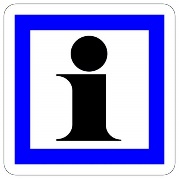 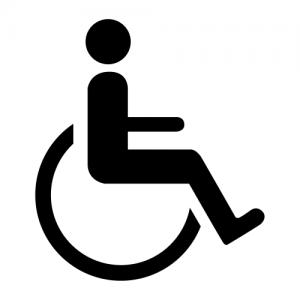 I).       Informations des usagers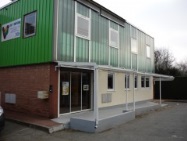 Vie de l’établissement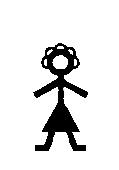 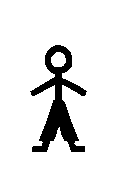 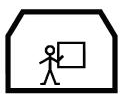 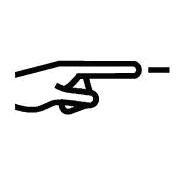 Accueil de deux élèves stagiaires :Élève en dernière année de baccalauréat « Accompagnement, soins et services à la personne », Stacey est venue en stage du 23 novembre au 18 décembre. Élève en classe de troisième au collège de Saulx, Paul a quant à lui été accueilli du 14 au 18 décembre.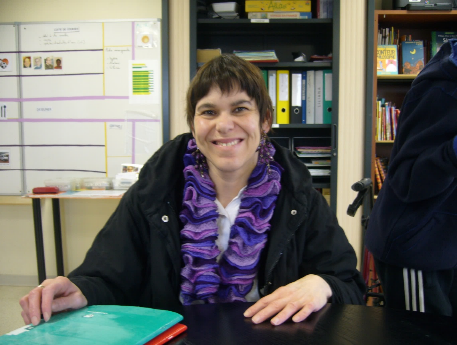 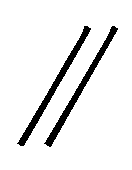 Départ d’une usagère :Céline.R a quitté l’établissement au début du mois. Elle faisait partie du CVS, il faudra donc la remplacer en organisant de façon anticipée une élection.